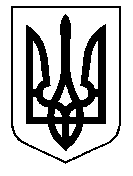 ТАЛЬНІВСЬКА РАЙОННА РАДАЧеркаської областіР  І  Ш  Е  Н  Н  Я23.09.2016                                                                                                  № 9-21/VIIПро затвердження технічної документації з нормативної грошової оцінки земельних ділянок  загальною площею 18,5023 га,для індивідуального садівництва ФО-П Колісніченка М.М., яка розташована за межами населеного пункту в адмінмежах Папужинської сільської ради Відповідно до статті 10 Земельного кодексу України та пункту 21 частини 1 статті 43, статті 59 Закону України «Про місцеве самоврядування в Україні», статті 23 Закону України «Про оцінку земель», Порядку нормативної грошової оцінки земель сільськогосподарського призначення та населених пунктів, затвердженого наказом Держкомзему України, Міністерства аграрної політики України, Міністерства будівництва, архітектури та житлово-комунального господарства України, Української академії  аграрних наук від 27.01.2006 № 18/15/21/11, зареєстровано в Міністерстві юстиції України 05.04.2006 за № 388/12262, розглянувши клопотання ФО-П Колісніченка М.М., та технічну документацію з нормативної грошової оцінки земельних ділянок загальною площею 18,5023 га, розроблену ДП «Черкаський науково-дослідний та проектний інститут землеустрою», враховуючи позитивний висновок державної експертизи землевпорядної документації від 10.05.2016 № 585-16 та постійної комісії районної ради з питань агропромислового розвитку та природних ресурсів, районна рада  ВИРІШИЛА:Затвердити технічну документацію з нормативної грошової оцінки земельних  ділянок загальною площею – 18,5023 га, для індивідуального садівництва ФО-П Колісніченка Максима Миколайовича яка розташована: Черкаська область, Тальнівський район, Папужинська сільська рада, (за межами населеного пункту).Взяти до відома, що:2.1.Вартість земельної ділянки з урахуванням коефіцієнта індексації 4,796 на дату оцінки 22 березня 2016 року становить 620950,31 грн. (шістсот двадцять тисяч дев’ятсот п’ятдесят гривень31 копійка).2.2. Кадастровий номер земельної ділянки 7124088200:01:001:0641.2.3.Технічна документація з нормативної грошової оцінки земельної ділянки зберігається у Відділі Держгеокадастру у Тальнівському районі.Контроль за виконанням рішення покласти на постійну комісію районної ради з питань агропромислового розвитку та природних ресурсів.Голова районної ради                                                                            В. Любомська